انتهت الأسئلة .. دعواتي لكم بالتوفيق , معلم المادة/ ................المملكة العربية السعوديةوزارة التعليمالإدارة العامة للتعليم بمنطقة مدرسة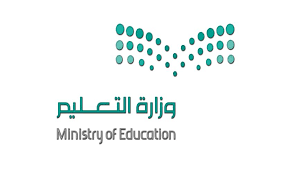 التاريخ:     /        /  المـقرر: رياضيات 1الصف : أول ثانوي3 صفحاتاسم الطالب: 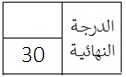 اسم الطالب: اسم الطالب: الاختبار عن دروس الفصل 1 (التبرير والبرهان) / رياضيات 1الاختبار عن دروس الفصل 1 (التبرير والبرهان) / رياضيات 1الاختبار عن دروس الفصل 1 (التبرير والبرهان) / رياضيات 1السؤال الأول: اختر الإجابة الصحيحة في كل مما يلي:        (كل فقرة = 1 درجة)السؤال الأول: اختر الإجابة الصحيحة في كل مما يلي:        (كل فقرة = 1 درجة)السؤال الأول: اختر الإجابة الصحيحة في كل مما يلي:        (كل فقرة = 1 درجة)اكتب تخميناً يصف النمط 10 , 4 , 2 , 8   ,   ……………اكتب تخميناً يصف النمط 10 , 4 , 2 , 8   ,   ……………اكتب تخميناً يصف النمط 10 , 4 , 2 , 8   ,   ……………a)   b)  c) ناتج جمع عددين فرديين ..........ناتج جمع عددين فرديين ..........ناتج جمع عددين فرديين ..........a)  هو عدد زوجيb)  هو عدد فرديc)  هو عدد أوليتكون عبارة الوصل صحيحة فقط إذا كانتتكون عبارة الوصل صحيحة فقط إذا كانتتكون عبارة الوصل صحيحة فقط إذا كانتa) جميع العبارات المكونة لها صحيحةb) جميع العبارات المكونة لها خاطئةc) إحدى العبارات المكونة لها صحيحةحدد الفرض والنتيجة في العبارة الشرطية: (إذا كان الطقس ماطراً فـسوف أستعمل المظلة)حدد الفرض والنتيجة في العبارة الشرطية: (إذا كان الطقس ماطراً فـسوف أستعمل المظلة)حدد الفرض والنتيجة في العبارة الشرطية: (إذا كان الطقس ماطراً فـسوف أستعمل المظلة)a) الفرض : الطقس ماطر    النتيجة : سوف أستعمل المظلةb) الفرض : سوف أستعمل المظلة    النتيجة : الطقس ماطرc) الفرض : سوف أستعمل المظلة    النتيجة : الطقس غير ماطرتعريف(التبرير ............. : يستعمل حقائق وقواعد وتعريفات وخصائص من أجل الوصول إلى نتائج منطقية من عبارات معطاة)تعريف(التبرير ............. : يستعمل حقائق وقواعد وتعريفات وخصائص من أجل الوصول إلى نتائج منطقية من عبارات معطاة)تعريف(التبرير ............. : يستعمل حقائق وقواعد وتعريفات وخصائص من أجل الوصول إلى نتائج منطقية من عبارات معطاة)a) الاستنتاجيb) الاستقرائيc) المنطقيإذا كانت العبارة الشرطية  صحيحة , والفرض  صحيح , فإن النتيجة  تكون صحيحة أيضاً.إذا كانت العبارة الشرطية  صحيحة , والفرض  صحيح , فإن النتيجة  تكون صحيحة أيضاً.إذا كانت العبارة الشرطية  صحيحة , والفرض  صحيح , فإن النتيجة  تكون صحيحة أيضاً.a) قانون الفصل المنطقيb) قانون القياس المنطقيc) العبارة الشرطيةحدد مدى صحة العبارة: (تتقاطع ثلاثة مستقيمات في نقطتين) حدد مدى صحة العبارة: (تتقاطع ثلاثة مستقيمات في نقطتين) حدد مدى صحة العبارة: (تتقاطع ثلاثة مستقيمات في نقطتين) a) صحيحة دائماًb) صحيحة أحياناًc) خاطئة دائماًاذكر الخاصية التي تبرر العبارة (إذا كان a = b  فإن  a + c = b + c)اذكر الخاصية التي تبرر العبارة (إذا كان a = b  فإن  a + c = b + c)اذكر الخاصية التي تبرر العبارة (إذا كان a = b  فإن  a + c = b + c)a) خاصية الجمع للمساواةb) خاصية التماثل للمساواةc) خاصية التعويضإذا كانت الزاويتان متجاورتان على مستقيم فإنهما ...................إذا كانت الزاويتان متجاورتان على مستقيم فإنهما ...................إذا كانت الزاويتان متجاورتان على مستقيم فإنهما ...................a) متكاملتانb) متتامتانc) منفرجتان الزاويتان المتممتان للزاوية نفسها أو لزاويتين متطابقتين تكونان .............. الزاويتان المتممتان للزاوية نفسها أو لزاويتين متطابقتين تكونان .............. الزاويتان المتممتان للزاوية نفسها أو لزاويتين متطابقتين تكونان ..............a) متطابقتينb) متكاملتينc) قائمتانالسؤال الثاني: ضع علامة (ض) أمام العبارة الصحيحة، وعلامة (ضض) أمام العبارة الخاطئة       (كل فقرة = 1 درجة)السؤال الثاني: ضع علامة (ض) أمام العبارة الصحيحة، وعلامة (ضض) أمام العبارة الخاطئة       (كل فقرة = 1 درجة)السؤال الثاني: ضع علامة (ض) أمام العبارة الصحيحة، وعلامة (ضض) أمام العبارة الخاطئة       (كل فقرة = 1 درجة)1- (       )التبرير الإستقرائي : هو تبرير تستعمل فيه أمثلة محددة للوصول إلى نتيجة2-(       )تكون عبارة الفصل خاطئة إذا كانت جميع العبارات المكونة لها خاطئة3-(       )إذا علمت أن النقاط A,B,C على استقامة واحدة , فإن النقطة B تقع بين A و C إذا كان AB+BC=AC4-(       )تنص خاصية التعدي على أنه (إذا كان a = b  و b = c   فإن a = c)5-(       )أي نقطتين يمر بهما مستقيم واحد فقط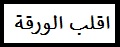 السؤال الثالث:    أنشئ جدول الصواب للعبارة q~ ˄  p~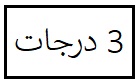 السؤال الرابع:      اكتب العكس والمعكوس والمعاكس الإيجابي للعبارة الشرطية التالية 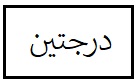 (الزاويتان اللتان لهما القياس نفسه متطابقتان)العبارة الشرطية  :العكس  :المعكوس  :المعاكس الإيجابي  :السؤال الخامس: إذا كانت M نقطة منتصف   , اكتب برهان حر لإثبات أن السؤال السادس: أثبت أنه إذا كان   فإن   اكتب تبريراً لكل خطوةالسؤال السابع: أكمل البرهان الاتي :# المعطيات : # المطلوب :  # البرهان :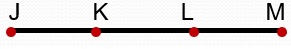 السؤال الثامن: إذا كان   ,   فأوجد   برر خطوات حلّك .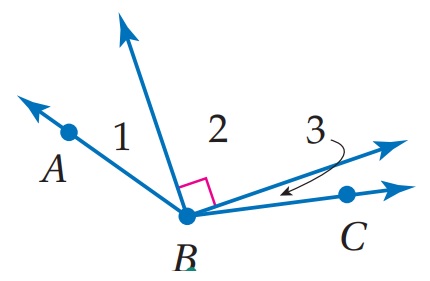 